           Edward Manzano Jr., Middle School 2580 W. Alton Gloor   Brownsville, Texas 78520 Phone (956) 548-9800 - Fax (956) 548-6772                                 Algebra 1 Syllabus   2017-2018Instructor: Mr. J. Villanueva  Room: B117 Conference: 11:08-11:53Email: jvillanueva1@bisd.usGoal: We want everyone to be successful and to get the most out of my class each day.  Therefore, the students are expected to be on time, be respectful, and work cooperatively with everyone.  All students will become independent successful learners!Course Description: The main principle of this course is to help the student transition from the fundamentals of arithmetic to higher order thinking skills that will be implemented throughout their eighth grade academic year.Textbook: Pearson Texas Algebra 1Calculator: Students will be assigned a TI Nspire graphing calculator . This calculator is for classroom use only and is only to be used as instructed by the teacher. The student will be held responsible for any mishandling or damage made to the calculator .Course Requirements:Write notes / examples during instruction provided by the teacher.Turn in all assignments, problem of the day, homework, and tests.(Must show  steps/work for credit on any given assignment.)Students must be engaged during instruction and must participate in cooperative learning.Tests and Quizzes:- Tests will be given at the middle and end of each chapter.  - Quizzes will be given every other day.Grading Procedures: An average of a 70 or better is necessary for successful completion of the course. DAILYWORK, QUIZZES, HOMEWORK, WARM- and PLANNERS will accounted for 33.3% OF EACH SIX WEEKS AVERAGE.TESTS/PROJECTS will also be accounted for 66.7% of the six weeks average.Class Procedures:Walk in quietly.Prepare materials to begin working & turn in prior homework.Copy and solve the problem of the day from the board.Copy notes and participate in the guided practice provided by the teacher.Active participation is required during class time.Students are expected to start and complete independent work when given.Restroom Policy: Restrooms may be used in between class changes before tardy bell. No permission will be given during the first and last 15 minutes of class as per policy. Classroom Rules:Be on Time.Be prepared (Paper & Pencil)Respect others & PropertyStay on Task and be focused Follow Campus Dress Code GuidelinesConsequences:Verbal warning—Teacher / Student Conference.Contact parentParent / Teacher conference/Administrator/Counselor.Referral to officeAttendance: Prompt and regular attendance is expected!  Student must make arrangements for make-up work on the day he/she returns to school.Homework: Quizzes will consist of practice and homework problems.Tardy Policy: Students may be given lunch detention if they are tardy to class twice or more during the week.  For lunch detention, the student must report immediately to my classroom for a pass before going to lunch.  Failure to attend will result in an additional day of lunch detention. Double infractions will consequence a parent / teacher conference.Essential Course Outcomes: Upon successful completion of the course, students will be able to do the following:Analyze and identify functions.Apply effective strategies and techniques to solve linear and non-linear functions. Create graphs, equations to solve real-life problems.  Semester Test: (BISD Policy)The Semester Test, the final test given at the end of each semester, will be a comprehensive examination covering the Texas Essential Knowledge and Skills (TEKS) prescribed by the state and district for the entire semester. The final examination will count one-fourth (1/4) of the total semester grade.Make –Up Work: (BISD Policy) The student will be given the same number of days as the number of days he/she was absent to turn in the work. A student must make arrangements for make-up work on the day he/she returns to school. The teacher and student can decide when work is due.Students absent only on a known test day will be expected to take a test upon return. If any student has been absent the day prior to an announced test and if nothing new has been covered, the student will be expected to take the test at the regularly scheduled time. If the student has been absent two or more days, the student will immediately make arrangements with the teacher for the make-up tests. Any student who does not appear for a prearranged make-up test or does not meet his prearranged due date for other work may receive zero (0) on that test or work.Any student missing work due to participation in extracurricular activities must make arrangements with the teacher for work that will be missed prior to the absence. A student should not expect make-up work and test to be identical to that done in class during his/her absence. Late Work Policy: Late work will be accepted on major assignments only one day after it is due at a deduction of 30 points unless previous arrangements have been made.Assignments are considered late any time after they have been collected in class. Academic Dishonesty/Cheating: (BISD Policy)EIA Local:A student found to have engaged in academic dishonesty shall be subject to grade penalties on assignments or tests and disciplinary penalties in accordance with the Student Code of Conduct. Academic dishonesty includes cheating or copying the work of another student, plagiarism, and unauthorized communication between students during an examination. The penalty for cheating will be a zero for work involved and the student will be subject to appropriate disciplinary action in cheating offenses. All students involved will be subject to disciplinary action. The determination that a student has engaged in academic dishonesty shall be based on the judgment of the classroom teacher or another supervising professional employee, taking into consideration written materials, observation, or information from students.1. Cheating is interpreted as a procedure which involves the unauthorized giving or receivinghelp, offering or seeking aid, or the use of material prepared in advance for use on anassignment/ assessment. Cheating also involves the use of electronic devices, books, or notes in any form being used during an examination without the permission ofthe teacher. Retesting will not be allowed in this situation. 2. Plagiarism consists of representing another person’s ideas or writings as one’s own, including but not limited to cutting and pasting from Internet sources. Plagiarism will be considered cheating, and is subject to EIA (Local).3. If a student cheats on any part of a test and/or assignment given in parts, he will receive a zero(s) only in the part where the cheating occurred.4. All students involved in academic dishonesty may be subject to disciplinary action as stipulated in the EIA (Local) and BISD Student Code of Conduct. A teacher that determines the student has violated the academic dishonesty policy is required to file a discipline referral and must notify the child’s parents or legal guardians of the academic dishonesty. 5. Involvement in academic dishonesty may affect a student’s eligibility for student honors, student leadership positions, and membership in some student organizations. A discipline consequence may be assigned to a student found guilty of cheating. 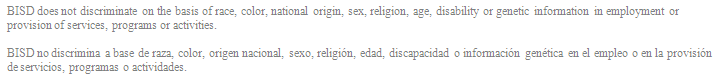 Please return only this page to the teacher.I have read Mr. Villanueva’s 2017 - 2018 Algebra course syllabus with my son/daughter and we agree with all the requirements and expectations stated in the syllabus.Parent Name (Print):________________________________________Phone: ____________________________Parent Signature _____________________________________ Date: ______________Student Name (Print): ___________________________________Student Signature: ____________________________________ Date: ______________